Муниципальное бюджетное общеобразовательное учреждениесредняя общеобразовательная школа № 78 п.ГигантМетодическая разработка по «Основам знаний»для учащихся 2 классапо предмету Физическая культураСоставитель Шапкин Иван Федорович                                                   учитель физической культурып.Гигант2017 г.Методическая разработка по «Основам знаний»для учащихся 2 классапо предмету Физическая культураТема занятия: режим дня школьника и утренняя гимнастика.Задачи:Объяснить учащимся, что такое режим дня.Научить составлять свой режим дня.Составить комплекс утренней гимнастики.Универсальные компетенции –умение организовывать собственную деятельность, выбирать и использовать средства для достижения ее цели;умение активно включаться в коллективную деятельность, взаимодействовать со сверстниками в достижении общих целей;Личностные результаты –активно включаться в общение и взаимодействие со сверстниками на принципах уважения и доброжелательности, взаимопомощи и сопереживания; проявлять положительные качества личности и управлять своими эмоциями в различных (нестандартных) ситуациях и условиях;проявлять дисциплинированность, трудолюбие и упорство в достижении поставленных целей;оказывать бескорыстную помощь своим сверстникам, находить с ними общий язык и общие интересы.Метапредметные результаты –характеризовать явления (действия и поступки), давать им объективную оценку на основе освоенных знаний и имеющегося опыта;находить ошибки при выполнении учебных заданий, отбирать способы их исправления; организовывать самостоятельную деятельность с учетом требований ее безопасности, анализировать и объективно оценивать результаты собственного труда, находить возможности и способы их улучшения;управлять эмоциями при общении со сверстниками и взрослыми;Предметные результаты –планировать занятия физическими упражнениями в режиме дня, организовывать отдых и досуг с использованием средств физической культуры;представлять физическую культуру как средство укрепления здоровья, физического развития и физической подготовки человека;оказывать посильную помощь и моральную поддержку сверстникам при выполнении учебных заданий, доброжелательно и уважительно объяснять ошибки и способы их устранения;находить отличительные особенности в выполнении двигательного действия разными учениками, выделять отличительные признаки и элементы;выполнять жизненно важные двигательные навыки и умения различными способами, в различных изменяющихся, вариативных условиях.
Режим дня школьника - это чередование труда и отдыха в определенном порядке.Режим – слово французское и в переводе означает управление своим временем, здоровьем и своей жизнью.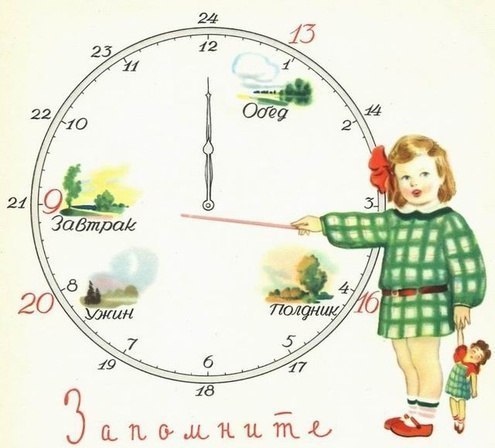 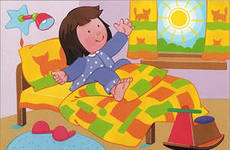 Кто жить умеет по часам
И ценит каждый час,
Того не надо по утрам
Будить по десять раз.И он не станет говорить,
Что лень ему вставать,
Зарядку делать,
Руки мыть
И застилать кровать.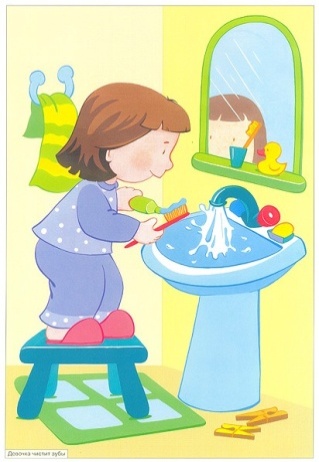 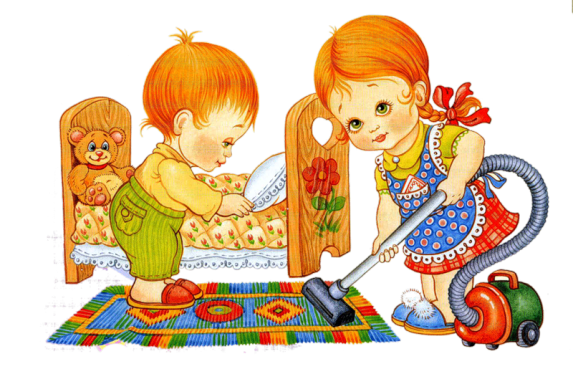 
Успеет он одеться в срок,
Умыться и поесть,
Успеет встать он за станок,
За парту в школе сесть.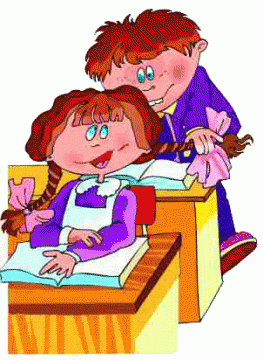 С часами дружба хороша!
Работай, отдыхай, 
Уроки делай не спеша
И книг не забывай!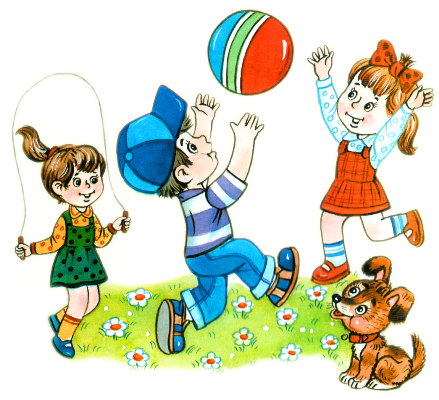 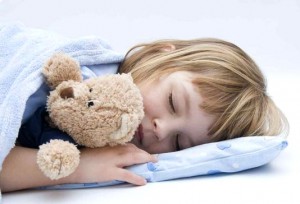 Чтоб вечером, ложась в кровать,
Когда наступит в срок,
Ты мог уверенно сказать:
- Хороший был денек!В режиме школьника должно быть все точно распределено: продолжительность учебных занятий в школе и дома, прогулки, регулярность питания, сон, чередование труда и отдыха.Правильно организованный режим дня школьника предусматривает:Правильное чередование труда и отдыха.
2. Регулярный прием пищи.
3. Сон определенной продолжительности, с точным временем подъема и отхода ко сну.
4. Определенное время для утренней гимнастики и гигиенических процедур.
5. Определенное время для приготовления домашних заданий.
6. Определенную продолжительность отдыха с максимальным пребыванием на открытом воздухе.Завтрак обязательно должен быть горячим и довольно плотным, составляя четверть от суточной потребности ребёнка. Хорошо подойдет для завтрака овсяная или гречневая каша, чай и что-то сладкое, например творожный сырок.Вернувшись из школы, надо пообедать и обязательно отдохнуть. Не стоит забывать и о прогулках на свежем воздухе.Очень важен для детей сон. Школьник должен спать не менее 9-10,5 час. Оптимальным будет сон с 21.00 до 7.00. Очень важно всегда ложиться и вставать в одно и то же время. Перед сном обязательно следует умыться, почистить зубы, помыть ноги и хорошо проветрить комнату.Режим дня школьника:7.00 - Подъем: утренняя зарядка, водные процедуры, уборка постели, туалет7.30 -7.50 - Утренний завтрак 7.30-7.50.7.50 - 8.20 - Дорога в школу или утренняя прогулка до начала занятий в школе8.30 - 12.30 - Занятия в школе12.30 - 13.00 - Дорога из школы или прогулка после занятий в школе13.00 -13.30 - Обед13.30 - 14.30 - Послеобеденный отдых или сон14.30 - 16.00 - Прогулка или игры и спортивные занятия на воздухе16.00 - 16.15 - Полдник16.15 - 17.30 - Приготовление домашних заданий17.30 - 19.00 - Прогулки на свежем воздухе19.00 - 20.00 - Ужин и свободные занятия (чтение, музыкальные занятия, ручной труд, помощь семье, занятия иностранным языком и пр.)с 20.30 Приготовление ко сну (гигиенические мероприятия - чистка одежды; обуви, умывание)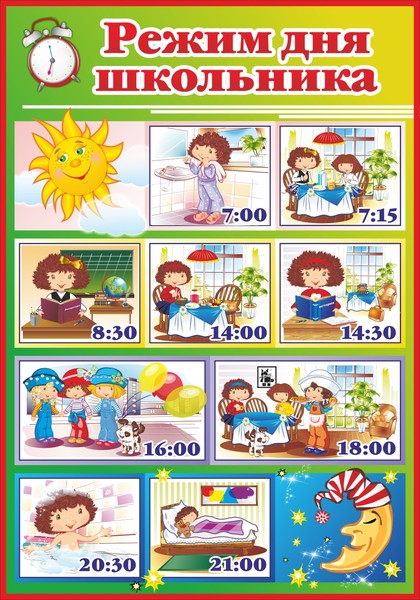 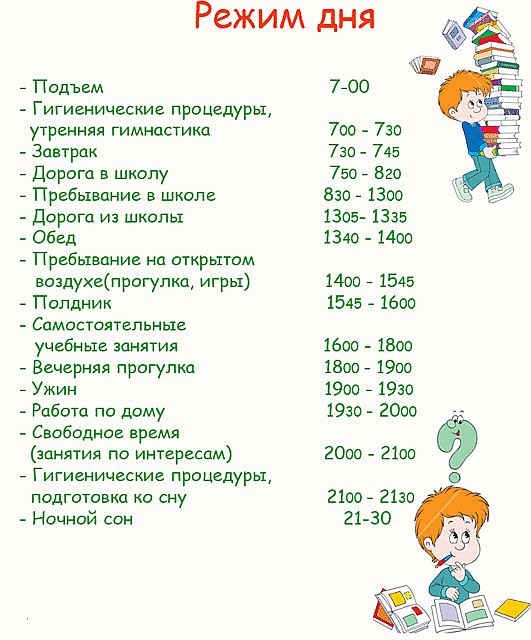 Как правильно соблюдать режим дняПроверь себяСколько часов в ночное время надо спать в вашем возрасте?А) 7 часовБ) 8 часовВ) 9 часов.II. Можно ли после занятий в школе сразу приступать к выполнения домашнего задания?А) даБ) нетВ) иногда можно.III. Какой максимальный промежуток времени может быть между приемами пищи?А) 2 часаБ) 4 часаВ) 6 часов.IV. Можно ли перед сном заниматься физическими упражнениями?А) даБ) нетУтренняя гимнастикаКаждый день школьника должен начинаться с утренней гимнастики, которая называется зарядкой, так как прогоняет остатки сонливости и дает заряд бодрости на весь предстоящий день. Комплекс упражнений утренней гимнастики лучше всего составить с преподавателем физической культуры.На зарядку становитесь,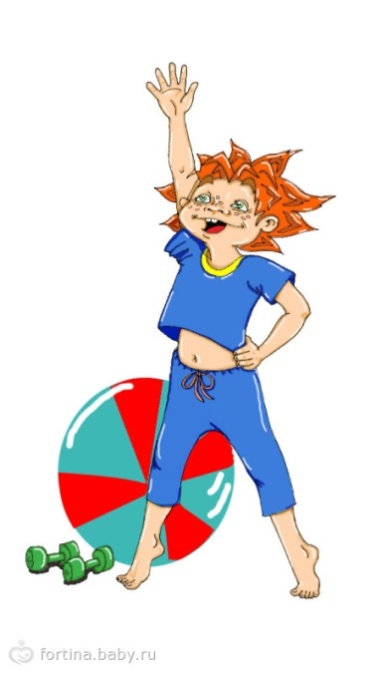 По утрам вы не ленитесь,Свои мышцы разминайтеИ здоровье поправляйте.Умывайтесь, закаляйтесь,Полотенцем обтирайтесь.Примерные комплексы упражнений для младших школьников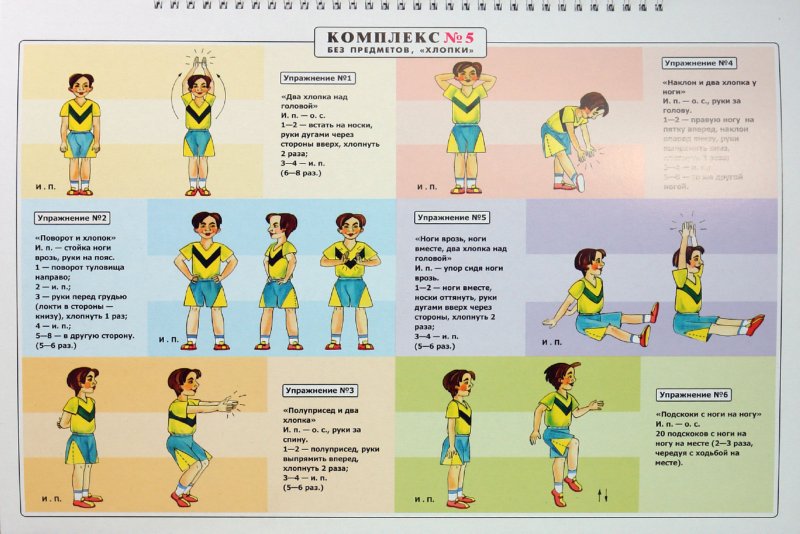 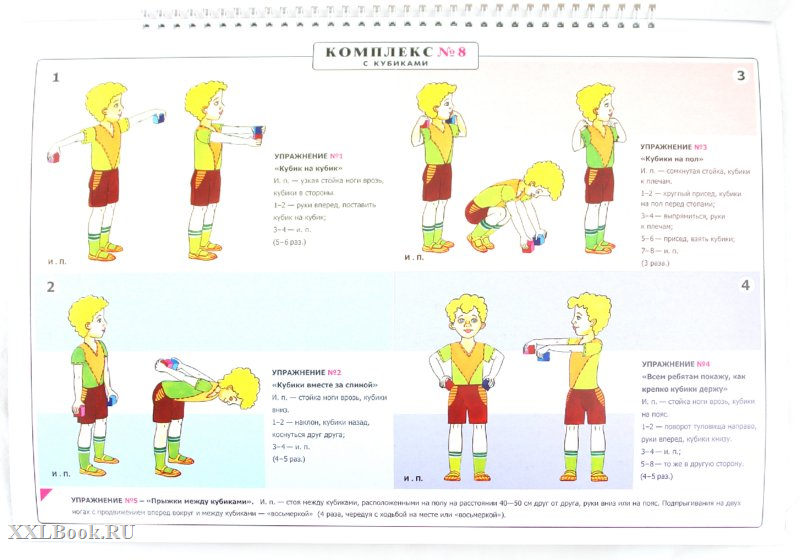 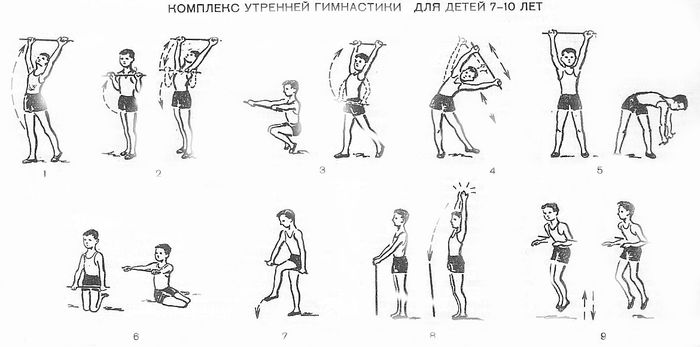 Первое упражнение. «Потягивание»Исходное положение – палка в опушенных руках. Выполнение: шаг левой ногой вперёд, правая нога на носке, поднять палку вверх, прогнуться в груди – вдох. Возвратиться в исходное положение – выдох. Темп медленный. Проделать 4-6 раз.Второе упражнение. «Поднимание палки к груди и вверх»Исходное положение – ноги врозь, палка в опущенных руках. Выполнение: согнуть руки в локтях, палку прижать к груди. Поднять палку вверх, прогибаясь, смотреть на палку – вдох. Согнуть руки в локтях, палку прижать к груди. Опустить палку в исходное положение – выдох. Темп меленный. Проделать 6-8 раз.

Третье упражнение. «Приседание и поднимание палки вверх»Исходное положение – палка в опущенных руках. Выполнение: присесть на носках, палку вперед – вдох. Вернуться в исходное положение – выдох. Поднять палку вверх, отвести ногу (попеременно) назад – вдох. Вернуться в исходное положение – выдох. Темп средний. Проделать 6-8 раз.Четвертое упражнение. «Наклоны туловища в стороны»Исходное положение – палка в опущенных руках. Выполнение: палку поднять вверх, шаг левой ногой в сторону на носок – вдох. Пружинистые движения туловища влево. Вернуться в исходное положение – выдох. Темп средний. Проделать 4-5 раз в каждую сторону.Пятое упражнение. «Наклоны туловища вперед с поворотом»Исходное положение – палка в опущенных руках. Выполнение: поднять палку вверх, шаг левой ногой в сторону – вдох. С поворотом налево наклониться вперед, палку опустить вниз – выдох. Палку поднять вверх, ногу приставить. Вернуться в исходное положение – выдох. Темп средний. Проделать 4-6 раз в каждую сторону.Шестое упражнение. «Стоя на коленях, садиться»Исходное положение – стать на колени, палка в опущенных руках. Выполнение: сесть справа рядом с пятками, палку вперед – выдох. Вернуться в исходное положение – вдох. Так же сесть в другую сторону – выдох. Вернуться в исходное положение. Темп медленный. Проделать 4 раза в каждую сторону.Седьмое упражнение. «Перешагивание через палку.»Исходное положение – палка в опущенных руках. Выполнение: сгибая попеременно ноги в коленях, перешагнуть через палку вперед и обратно. Темп медленный. Дышать равномерно. Проделать 4-6 раз.Восьмое упражнение. «Не урони палку.»Исходное положение – палка вертикально, придерживается пальцами. Выполнение: опустив палку до пола, сделать хлопок ладонями над головой и схватить палку руками не давая ей упасть на пол. Дышать равномерно. Проделать несколько раз.Девятое упражнение. «Прыжки на месте.»Исходное положение – палка за спиной на сгибах локтевых суставов. Выполнение: 4 прыжка – ноги вместе, 4 прыжка – ноги врозь. Прыгать мягко, на носках. Темп средний. Дышать равномерно. Сделать 16-24 прыжка. По окончании прыжков перейти на шаг на месте.Десятое упражнение. Заключительное.Медленная ходьба с глубоким дыханием (1-2 минуты).